Ulan Chokushov (乌兰)本人简历Ulan Chokushov (乌兰)本人简历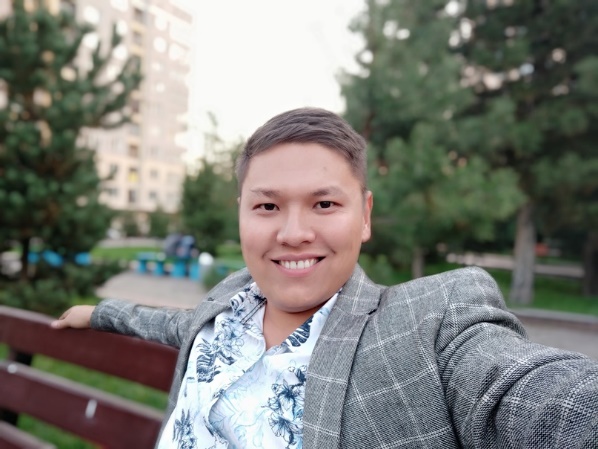 出生日期1988 年10月 21 日1988 年10月 21 日         婚姻状况：未婚未婚国籍吉尔吉斯斯坦吉尔吉斯斯坦教育概况 学校: 吉尔吉斯斯国立法律学院系:法律与企业基础教育: 法学 学期: 从2006年 9月 - 2011年8月.中学: 1995 年 - 2006年学校: 吉尔吉斯斯国立法律学院系:法律与企业基础教育: 法学 学期: 从2006年 9月 - 2011年8月.中学: 1995 年 - 2006年其他培训1) 汉语长期进修班(Beijing University for Science and Technology,北京科技职业学院)10月2008年至 8月2009年               2)  2012年7月1日至2012年7月28日参加了中国国家汉办在华东师范大学举办的培训等培训.1) 汉语长期进修班(Beijing University for Science and Technology,北京科技职业学院)10月2008年至 8月2009年               2)  2012年7月1日至2012年7月28日参加了中国国家汉办在华东师范大学举办的培训等培训.工作经验吉尔吉斯 “SHIDYR-ZHOL” 有限公司职位: 翻译部 主任工作期间: 2018年6月 –到此岗位职责: 法律和技术范围文件翻译，包括汽车制造工业，电脑技术，等2、中国 黄金 集团公司 （吉尔吉斯分公司 – ОсОО“Кичи-Чаарат»）职位:行政部门的翻译工作期间 ：2017 年5月 – 2018 年1月岗位职责: 法律和技术范围文件翻译，包括汽车制造工业，电脑技术，等3、 «吉尔吉斯国立法律学院»职位: 吉尔吉斯国立法律学院 孔子 课堂 主任 工作期间: 2015年9月– 2017 年5月.岗位职责: 管理我校 孔子课堂，口语和成文翻译，负责举行 活动，等。4. “Topform 有限公司”职位: 翻译, 签证专家, 律师。工作期间: 2015年1月– 2015年9月岗位职责：口语与成文翻译，参加谈判，文件编制和翻译，编制和翻译招标文件，签证办理。工作特性:  法律和技术范围文件翻译，包括汽车制造工业，电脑技术，等5．“Zeth-水泥有限公司”职位: 汉语翻译岗位职责：口语和成文翻译工作期间: 2014年6月 – 2015年1月6．“吉尔吉斯国立法律学院”职位:  “国家和法律理论系的 老师”岗位职责：教育工作工作期间: 2011年9月– 2014年5月获得经验和知识：耐紧张性, 发达的讲话, 集体主义, 纪律, 演讲, 汉语言练习, 学问, 7. “Salidat 翻译公司“职位: 兼职翻译工作期间: 06.2010 –  08.2010获得经验和知识：语言实践,  成文与口语翻译吉尔吉斯 “SHIDYR-ZHOL” 有限公司职位: 翻译部 主任工作期间: 2018年6月 –到此岗位职责: 法律和技术范围文件翻译，包括汽车制造工业，电脑技术，等2、中国 黄金 集团公司 （吉尔吉斯分公司 – ОсОО“Кичи-Чаарат»）职位:行政部门的翻译工作期间 ：2017 年5月 – 2018 年1月岗位职责: 法律和技术范围文件翻译，包括汽车制造工业，电脑技术，等3、 «吉尔吉斯国立法律学院»职位: 吉尔吉斯国立法律学院 孔子 课堂 主任 工作期间: 2015年9月– 2017 年5月.岗位职责: 管理我校 孔子课堂，口语和成文翻译，负责举行 活动，等。4. “Topform 有限公司”职位: 翻译, 签证专家, 律师。工作期间: 2015年1月– 2015年9月岗位职责：口语与成文翻译，参加谈判，文件编制和翻译，编制和翻译招标文件，签证办理。工作特性:  法律和技术范围文件翻译，包括汽车制造工业，电脑技术，等5．“Zeth-水泥有限公司”职位: 汉语翻译岗位职责：口语和成文翻译工作期间: 2014年6月 – 2015年1月6．“吉尔吉斯国立法律学院”职位:  “国家和法律理论系的 老师”岗位职责：教育工作工作期间: 2011年9月– 2014年5月获得经验和知识：耐紧张性, 发达的讲话, 集体主义, 纪律, 演讲, 汉语言练习, 学问, 7. “Salidat 翻译公司“职位: 兼职翻译工作期间: 06.2010 –  08.2010获得经验和知识：语言实践,  成文与口语翻译其他信息微软软件有经验的用户微软软件有经验的用户语言能力:中文(成文和口语), 英语(口语), 俄语(完美), 吉尔吉斯语(母语)中文(成文和口语), 英语(口语), 俄语(完美), 吉尔吉斯语(母语)个人素质纪律, 爱劳动, 创意耐紧张性，纪律, 爱劳动, 创意耐紧张性，爱好世界历史, 中文和中国文化, 政治, 法律, 锻炼身体，骑自行车世界历史, 中文和中国文化, 政治, 法律, 锻炼身体，骑自行车联系方式Whatsapp: +9960550151009, wechat: innokg, Whatsapp: +9960550151009, wechat: innokg, 电子邮箱ulan.chokushov@gmail.comulan.chokushov@gmail.com